ГОСУДАРСТВЕННОЕ АВТОНОМНОЕ ПРОФЕССИОНАЛЬНОЕ ОБРАЗОВАТЕЛЬНОЕ УЧРЕЖДЕНИЕ ЧУКОТСКОГО АВТОНОМНОГО ОКРУГА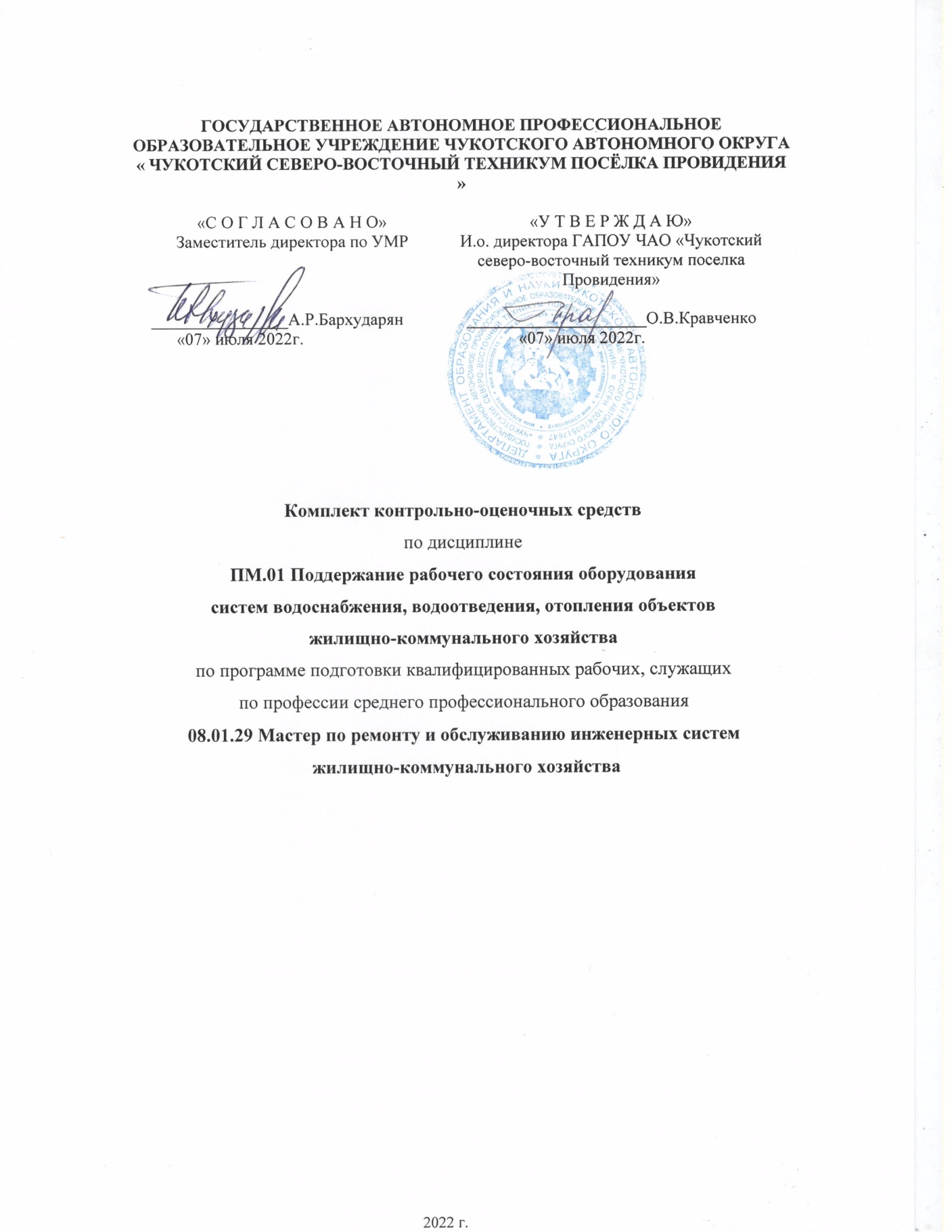 « ЧУКОТСКИЙ СЕВЕРО-ВОСТОЧНЫЙ ТЕХНИКУМ ПОСЁЛКА ПРОВИДЕНИЯ »Комплект контрольно-оценочных средствпо дисциплине ПМ.01 Поддержание рабочего состояния оборудования систем водоснабжения, водоотведения, отопления объектов жилищно-коммунального хозяйствапо программе подготовки квалифицированных рабочих, служащих по профессии среднего профессионального образования08.01.29 Мастер по ремонту и обслуживанию инженерных систем жилищно-коммунального хозяйства	2022 г.Общие положенияКомплект оценочных средств предназначенных для оценки результатов освоения ПМ.01«Поддержание рабочего состояния оборудования систем водоснабжения, водоотведения, отопления объектов жилищно-коммунального хозяйства» профессионального цикла в рамках основной профессиональной образовательной программы по профессии 08.01.29 Мастер по ремонту и обслуживанию инженерных систем жилищно-коммунального хозяйстваОбласть применения комплекта оценочных средствКомплект оценочных средств предназначен для оценки результатов освоения профессионального цикла ПМ01. «Поддержание рабочего состояния оборудования систем водоснабжения, водоотведения, отопления объектов жилищно-коммунального хозяйства» по профессии 08.01.26 Мастер по ремонту и обслуживанию инженерных систем жилищно-коммунального хозяйства.Результатом освоения ПМ01. «Поддержание рабочего состояния оборудования систем водоснабжения, водоотведения, отопления объектов жилищно-коммунального хозяйства»профессионального цикла является готовность обучающегося к выполнению вида профессиональной деятельности по профессии «Мастер по ремонту и обслуживанию инженерных систем жилищно-коммунального хозяйства».Формой аттестации является экзамен.Организация контроля и оценки освоения программы ПМ01. «Поддержание рабочего состояния оборудования систем водоснабжения, водоотведения, отопления объектов жилищно-коммунального хозяйства»Приложение №1 Раздел 1. МДК01.01. Техническое обслуживание , ремонт и монтаж отдельных узлов системы водоснабжения, в том числе поливочной системы и системы противопожарного водопровода объектов жилищно-коммунального хозяйства.Тема 1.1. Системы водоснабжения в том числе поливочной системы и системыпротивопожарного водопровода.Вариант 1Водопроводом называют:а) комплекс сооружений , обеспечивающий водой населенные пункты , промышленным и сельскохозяйственные предприятия и отводящий от них сточные водыб) комплекс сооружений , обеспечивающих водой и теплом населенные пункты , промышленные и сельскохозяйственные предприятияв) комплекс инженерных сооружений и устройств для получения воды из природных источников, ее очистки и транспортирования потребителям.Внутренняя сеть водоснабжения состоит из:а) разводящих линий-разводок воды от стояков б) выпускных канализационных трубв) магистральных линий, стояков и разводок.Основное требование к монтажу счетчика расхода воды -а) легкий доступ для считывания показаний (без использования зеркала или лестницы), монтажа, обслуживания, снятия и разбора на месте при необходимости.б)легкий доступ для снятия и разбора на месте при необходимости. в)легкий доступ для монтажа и обслуживания.г)легкий доступ для считывания показаний (без использования зеркала или лестницы).На какой высоте устанавливаются крепления стояков из стальных труб в промышленных зданиях при высоте этажа более 3 м ?а)на высоте 1,5 м от пола.б)средства крепления стояков не устанавливаются. в)через каждые 3 м, начиная от уровня пола.г)на половине высоты этажа.Смывные краны применяются для:а) подачи воды при уборке помещений б) промывки унитазовв) промывки трубопроводов горячего водоснабженияПеред гидравлическим испытанием трубопроводов патрубки отводов закрываются:а) ветошьюб) пробками-заглушками в) деревянными пробкамиНа трубу, которая имеет утечку энергоносителя (трещина, свищ) бандаж, с применением хомута и резиновой прокладки накладывают:а) в качестве окончательного проведения ремонтаб) как временную меру, до замены неисправной трубы в) до конца годаПричиной утечки воды через излив при полностью закрытом кране может быть:а) изношенная прокладка б) сильный напор водыв) не полностью закрытый кранЧасть системы водопровода , проводящая воду непосредственно к месту ее потребления называется:а) водопроводной магистралью б) водопроводной сетьюв) подводкаРасстояние между осями стояков холодной и горячей воды должно быть:а) 100мм б) 550мм в) 80ммПри проведении пневматических испытаний трубопроводов они считаются герметичными, если давление за время испытания:а) уменьшилось менее чем на 0,2кгс/см2 б) увеличилось на 0,5кгс/см2в) не изменилосьИзмерение труб, смонтированных вместе с соединительными деталями производится:а) с учетом припуска б) без учета припускав) с учетом длины нарезки резьбы на соединительной деталиКлюч.1в,2в, 3а, 4в, 5б, 6б,7б, 8а, 9в, 10в,11в,12в.Вариант 2Целью испытания трубопроводов является проверка:а) прочностиб) герметичностив) пропускной способностиРезьбовые соединения труб производят с помощью:а) муфт б) накидных гаек в) плашек, клупповПри ремонте трубопроводов место утечки определяют:а) с помощью оптических приборов ) визуально ) дефектоскопомУтечка воды через верх крана может происходить из-за:а) неплотного закрытия седла клапана б) недостаточного уплотнения сальника в) засорения водопроводных трубДиаметр условного прохода трубы – это:а) наружный диаметр трубыб) внутренний диаметр раструба в) внутренний диаметр трубыВодопровод с температурой воды 25о С относится к водоснабжениюа) горячему ) теплому ) холодномуДля управления потоком воды на трубопроводах устанавливают:а) водоразборную арматуру б) трубопроводную арматурув) санитарно-технические приборыДля управления потоком воды на трубопроводах устанавливают:а) водоразборную арматуру б) трубопроводную арматурув) санитарно-технические приборыК задвижкам относятся:а) запорное устройство, перекрывающее поток рабочей среды в трубопроводе б) деталь запорных устройствв) приспособление, помогающие перемещать детали запорных устройств при монтажеНужно ли учитывать размеры соединительных деталей при разметке трубопроводов?а) да ) нетТрубы стояка холодной воды соединяют:а) сваркойб) переходным тройником 1/2" с отводом 1/2" в) муфтой и контргайкойРазметить сети санитарно-технического водоснабжения внутри здания – это значит:а) измерить площади санитарно-технических узловб) перенести размеры с монтажных чертежей на стены, полы, потолки помещения в) установить сантехническое оборудование в проектное положениеКлюч.1б, 2а, 3б, 4б, 5в, 6а, 7б, 8б, 9а, 10а, 11б, 12б.Вариант 3Для правильной разметки стояка необходимо:а) провести реперную отметку на высоте 1м от уровня чистового пола б) убрать мусор на рабочем местев) изучить чертежг) прорубить отверстие в полу.Перед началом монтажа отводных труб необходимо:а) знать точное размещение сантехнических приборов б) очистить рабочее местов) изучить устройство сантехнических приборовДавление при испытании трубопроводов измеряется:а) штангенциркулем ) в дюймах ) манометромВид испытаний и величина испытательного давления:а) указывается в проекте б) выбирается бригадиромв) утверждается главным инженеромЛьняную прядь, ленту и жгут ФУМ (фторопластовый уплотнительный материал), асбестовый шнур с льняной прядью для уплотнения резьбовых соединений применяют: а) в зависимости от типа резьбыб) в зависимости от температуры энергоносителяв) в зависимости от температуры окружающей средыУплотнение между корпусом крана и вентильной головки:а) желательно ) не обязательно ) необходимоДля устранения утечки воды в месте соединения излива с корпусом смесителя необходимо:а) перекрыть подачу воды запорным вентилем стоякаб) закрыть оба вентиля (горячей и холодной воды) смесителя в) заменить прокладкиДля затяжки гаек арматуры, имеющих защитно-декоративное гальваническое покрытие, должны применяться:а)ключи с мягкими прокладками или губками. б)обычный инструментв)специально изготавливаемые неметаллические (пластмассовые или из твердого дерева) затяжные инструменты.г)затяжной инструмент из мягкого цветного металла.Каким методом соединяют фланцы с трубой при фланцевом соединении трубопроводов в системах холодного и горячего водоснабжения?а)пайкой. )сваркой. )на резьбе.Для соединения вентиля, установленного на отводном колене стояка, и соединительной трубы подводок холодной и горячей воды применяют:а) чугунные патрубки ) сгоны ) пластмассовые шайбыЗапорный диск передвигается в вентилях относительно потока рабочей жидкости:а) перпендикулярно потоку б) параллельно потокув) под углом 45о к потокуГоризонтальность расположения кронштейнов проверяется с применением:а) меленного шнураб) поверочной линейки и уровня в) штангенциркуляКлюч.1а, 2а, 3в, 4а, 5б, 6в, 7б, 8а, 9в,10б, 11а, 12б.Критерии оценки знаний при тестировании.«5» - от 100% до 91% (12-11 правильных ответов)«4» - от 90% до 76% (10 - 9 ответов)«3» - от 75% до 50% ( 8- 6 ответов)«2» - от 49% и менее (5 и меньше ответов)Раздел 1 . Техническое обслуживание , ремонт и монтаж отдельных узлов системы водоснабжения, в том числе поливочной системы и системы противопожарного водопровода объектов жилищно-коммунального хозяйства.Тест-задание.Тема 2.2.Требования охраны труда при производстве ремонтных и монтажных работ.1 вариантКакие виды инструктажей по охране труда должны проводиться в организации?а) Вводный инструктаж по охране труда, первичный инструктаж на рабочем месте, повторный, внеплановый, целевой инструктажи.б) Вводный инструктаж по охране труда, первичный, повторный и внеплановый инструктажи на рабочем месте.в) Первичный инструктаж на рабочем месте, повторный, внеплановый, целевой инструктажи.Выберите правильную последовательность действий при обнаружении пожара:а) Начать эвакуацию людей, позвонить по телефону 01, проверить включение автоматических средств пожаротушения, начать спасение материальных ценностей.б) Позвонить по телефону 01, начать эвакуацию людей и спасение материальных ценностей, проверить включение автоматических средств пожаротушения.в) Позвонить по телефону 01, принять посильные меры по эвакуации людей и тушению пожара.Как оказать первую помощь при артериальном кровотечении у пострадавшего?а) Наложить давящую повязку.б) Наложить жгут выше места повреждения.в) Наложить согревающий компресс, обеспечить покой.Что надлежит применять при работе с приставной лестницы на высоте более 1,3 м?а) Надлежит применять предохранительный пояс, прикрепляемый к конструкции сооружения или лестнице при условии ее закрепления к строительной или другой конструкции.б) Надлежит применять спасательный пояс, прикрепляемый к конструкции сооружения или лестнице при условии ее закрепления к строительной или другой конструкции.в) Надлежит применять спасательную веревку, прикрепляемый к конструкции сооружения или лестнице при условии ее закрепления к строительной или другой конструкции.Кто допускается к выполнению работ, к которым предъявляются дополнительные требования по безопасности труда?а) лица, не имеющие противопоказаний по возрасту и полу, прошедшие медицинский осмотр и признанные годными к выполнению данных работ, прошедшие обучение безопасным методам и приемам работ, инструктаж по охране труда, стажировку на рабочем месте, проверку знаний требований охраны труда;б) лица, прошедшие медицинский осмотр, прошедшие обучение безопасным методам и приемам работ;в) лица, прошедшие обучение безопасным методам и приемам работ, инструктаж по охране труда, стажировку на рабочем месте, проверку знаний требований охраны труда.Какой документ необходимо выдавать на выполнение работ в зонах действия опасных производственных факторов, возникновение которых не связано с характером выполняемых работ?а) акт-допуск в трех экземплярах;б) наряд-допуск в двух экземплярах;в) наряд-допуск по произвольной форме в двух экземплярах; г) разрешение вышестоящей организации;д) согласие руководства действующего предприятия; е) разрешение генподрядной организации.Что необходимо сделать в первую очередь при поражении человека электрическим током?а) Освободить пострадавшего от действия электрического тока б) Приступить к реанимации пострадавшегов) Оттащить пострадавшего за одежду не менее чем на 8 метров от места касания проводом земли или от оборудования, находящегося под напряжениемг) Позвонить в скорую помощьКакие обязанности в области охраны труда возлагаются на работника?а) соблюдать требования охраны труда; правильно применять средства индивидуальной и коллективной защиты;б) немедленно извещать своего непосредственного или вышестоящего руководителя о любой угрожающей жизни и здоровью людей ситуации, о каждом производственном несчастном случае, об ухудшении состояния своего здоровья, включая признаки профессионального заболевания (отравления);в) проходить обязательные для него медицинские осмотры;г) проходить обучение безопасным методам и приемам выполнения работ, оказанию первой помощи при несчастных случаях на производстве, инструктаж по охране труда, и стажировку на рабочем месте, проверку знаний требований охраны труда;д) все ответы верны.В какой последовательности следует оказывать помощь пострадавшему, находящемуся в бессознательном состоянии, если у него прекратились дыхание и сердечная деятельность?а) Наружный массаж сердца, освобождение дыхательных путей, искусственная вентиляция легких. б) Искусственная вентиляция легких, наружный массаж сердца, освобождение дыхательных путей.в) Искусственное дыхание, наружный (непрямой) массаж сердца.Кто проводит первичный инструктаж по охране труда на рабочем месте?а) Непосредственный руководитель работ, прошедший в установленном порядке обучение по охране труда и проверку знаний требований охраны труда.б) Специалист по охране труда или работник данного предприятия.Что следует сделать для оказания первой помощи пострадавшему при повреждении позвоночникаа) Уложить пострадавшего на спину на мягкую поверхность.б) Уложить пострадавшего на спину на ровную твердую поверхность. в) Уложить пострадавшего на живот, голову повернуть набок.Ключ.1а, 2в, 3б, 4а, 5а, 6б, 7а, 8д, 9в,10а,11б.2вариантКак разрешается разрабатывать грунт в непосредственной близости от действующих подземных коммуникацийа) Допускается при помощи землеройной техники б) Допускается при помощи ударных инструментовв) допускается только при помощи лопат, без помощи ударных инструментов.Каждый работник имеет право на:а) рабочее место, соответствующее требованиям охраны труда;б) обязательное социальное страхование от несчастных случаев на производстве; в) отказ от выполнения работы в случае возникновения опасности для его жизни;г) обеспечение средствами индивидуальной и коллективной защиты за счет средств работодателя; д) все ответы верныКак оказать первую медицинскую помощь при отравлении угарным газом:а) Привести в чувствие с помощью нашатыряб) Пострадавшего необходимо немедленно вынести из помещения на свежий воздух, при отсутствии сознания нужно провести реанимационные действия, вызвать врачав) Пострадавшего необходимо немедленно вынести из помещения на свежий воздух, дать понюхать нашатырный спирт, после того как человек придет в себя, дать ему горячий чайЗапрещается эксплуатация оборудования, механизмов, инструмента:а) в неисправном состоянии;б) при неисправных устройствах безопасности (блокировочные, защитные, фиксирующие и сигнальные приспособления, приборы);в) с превышением рабочих параметров выше паспортных; г) все перечисленное верно.На переносных лестницах и стремянках допускается выполнять работы:а) около и над вращающимися работающими машинами, транспортерами б) с использованием ручных машинв) газо- и электросварочныег) натяжение проводов и поддержание на высоте тяжелых деталей д) все перечисленное не верноКаким образом должно осуществляться оповещение людей о пожареа) С помощью подачи звуковых или световых сигналов во все помещения здания с постоянным или временным пребыванием людей.б) С помощью трансляции специально разработанных текстов о необходимости эвакуации и путях эвакуации.в) С помощью включения эвакуационного (аварийного) освещения. г) Любым из перечисленных способов или их комбинацией.Что включает в себя первая помощь при раненияха) Наложение тугой повязки на рануб) Остановка кровотечения и защита раны от дальнейших повреждений и попадания в нее инфекции путем наложения стерильной повязкив) Обработка раны и наложение повязкиМожно ли эксплуатировать оборудование при неисправности защитных устройств и приспособленийа) Можно при соблюдении дополнительных требований безопасности б) Можно, с разрешения органов надзорав) Запрещаетсяг) По усмотрению ответственного за эксплуатацию оборудованияЧто необходимо предпринять при остановке сердцаа) Провести массаж сердца одновременно с искусственным дыханием 1 вдох 15 надавливаний. б) Провести массаж сердца одновременно с искусственным дыханием 2 вдоха, 15 надавливаний. в) Провести массаж сердца одновременно с искусственным дыханием 2 вдоха, 30 надавливаний.Как должен поступить работник при возникновении условий, представляющих непосредственную угрозу жизни и здоровью людейа) Сообщить об этом вышестоящему руководителю и продолжить работу до поступления приказа об ее прекращенииб) Убедиться в собственной безопасности и продолжить работу в) Немедленно прекратить работуг) Вызвать службу экстренного реагированияКто проводит вводный инструктаж по охране трудаа) Непосредственный руководитель работ, прошедший в установленном порядке обучение по охране труда и проверку знаний требований охраны труда.б) Специалист по охране труда или работник, на которого приказом работодателя возложены обязанности по охране труда.в) Председатель (член) комитета по охране труда предприятия.Ключ.1в, 2д, 3б, 4г, 5д, 6г, 7б, 8в, 9в, 10в, 11б.Вариант 3Кто проводит внеплановый и целевой инструктажи по охране труда?а) Непосредственный руководитель работ, прошедший в установленном порядке обучение по охране труда и проверку знаний требований охраны труда.б) Специалист по охране труда или работник, на которого приказом работодателя возложены обязанности по охране трудав) Председатель (член) комитета по охране труда предприятия.Как оказать первую медицинскую помощь при химическом ожоге?а) Обильно промыть под струей холодной воды до прибытия «Скорой помощи». б) Обработать края раны настойкой йода, наложить стерильную повязку.Какая первая помощь оказывается пострадавшим при обморожении?а) Помещать обмороженные конечности в теплую воду или обкладывать грелками. б) Растирать обмороженную конечности.в) Необходимо укрыть поврежденные конечности теплоизолирующей повязкой или одеяламиДля работы с электродрелью или монтажным пистолетом необходимо иметь:а) разрешение прорабаб) удостоверение на право проведения таких работ в) согласие напарника по работеВ местах производства сантехнических работ за проверку и соблюдение норм безопасности отвечает:а) напарник слесаря-сантехника ) прораб (бригадир) ) начальник строительной фирмыЯвляется ли человеческое тело проводником электрического тока?а) да ) нетПроизводственная санитария – это:а) система мероприятий и средств, предотвращающих или уменьшающих воздействие на работающих опасных и вредных производственных факторовб) система мероприятий и средств, обеспечивающих интенсификацию производстваК индивидуальным средствам защиты органов дыхания от воздействия опасных и вредных факторов относятся:а) вентиляция помещения б) респираторыНа какие факторы имеет положительное влияние правильная организация рабочего места слесаря и расположение предметов:а) производительность труда б) состояние здоровьяЗапорный диск передвигается в вентилях относительно потока рабочей жидкости:а) перпендикулярно потоку б) параллельно потоку в) под углом 45о к потокуДля того чтобы провести вертикальную линию необходимо использовать:а) монтажный угольник; б) вертикальный уровень в) поверочную линейку.Ключ.1а, 2а, 3в, 4б, 5в, 6а, 7а , 8б, 9а, 10а, 11б.Вариант 4К работе в качестве слесарей-сантехников допускаются лица:а) прошедшие медицинское обследование б) имеющие среднее образованиеРабочий инструмент к месту работы переносится:а) в карманах рабочей одеждыб) в специальных сумке или ящике в) в рукахИспользовать индивидуальные средства защиты при работе с электродрелью или монтажным пистолетом:а) желательно б) обязательно в) необходимо только в опасных случаяхСигнальные знаки устанавливаются:а) согласно ГОСТаб) по приказу директораПроизводство монтажных и ремонтных работ вблизи токоведущих частей, находящихся под напряжением:а) разрешается по указанию мастера (прораба) б) не разрешаетсяв) разрешается, если вывешен плакат «Стой! Опасно для жизни»Корпуса электроинструментов:а) покрывают изоляцией б) заземляютНормальная освещенность рабочего места должна быть:а) не менее 200 Лк б) не менее 50 Лк в) не менее 10 ЛкПрофессиональные заболевания бывают:а) хронические б) кратковременныеЧем определяется высота установки слесарных тисков на верстаке?а) характером предстоящей работы б) ростом работающего в) видом применяемых тисковМожно ли применять трубу для удлинения рычага тисков?а) нельзя б) можно лишь в исключительных случаях в) можно, но лишь ограниченной длиныв) крестовины переходныеОптимальными для организма человека температурными режимами при выполнении легких работ в теплый период года являются:а) 18-20о б) 23-25о в)25-28оКлюч.1а, 2б, 3б, 4а, 5б, 6б, 7а, 8а, 9б, 10а, 11а.Критерии оценок при тестированииесли даны верные ответы:«5» - от 100% до 91% (11-10 правильных ответов)«4» - от 90% до 76% (9 - 8ответов)«3» - от 75% до 50% ( 7- 6 ответов)«2» - от 49% и менее (5 и меньше ответов)Приложение 2Зачет по пройденному материалу по МДК01.01 .«Поддержание рабочего состояния оборудования систем водоснабжения, водоотведения, отопления объектов жилищно- коммунального хозяйства»Водопроводом называют:а) комплекс сооружений , обеспечивающий водой населенные пункты , промышленные и сельскохозяйственные предприятия и отводящий от них сточные водыб) комплекс сооружений , обеспечивающих потребителей водой определенного качества и в необходимом количестве.На какой высоте устанавливаются крепления стояков из стальных труб в промышленных зданиях при высоте этажа более 3 м ?а)На высоте 1,5 м от пола.б)Средства крепления стояков не устанавливаются. в)Через каждые 3 м, начиная от уровня пола.г)На половине высоты этажа.Смывные краны применяются для:а) подачи воды при уборке помещений б) промывки унитазовв) промывки трубопроводов горячего водоснабженияОсновное требование к монтажу счетчика расхода воды -а) легкий доступ для считывания показаний (без использования зеркала или лестницы), монтажа, обслуживания, снятия и разбора на месте при необходимости.б)легкий доступ для снятия и разбора на месте при необходимости. в)легкий доступ для монтажа и обслуживания.г)легкий доступ для считывания показаний (без использования зеркала или лестницы). 5.Разметить сети санитарно-технического водоснабжения внутри здания – это значит: а) измерить площади санитарно-технических узловб) перенести размеры с монтажных чертежей на стены, полы, потолки помещения в) установить сантехническое оборудование в проектное положениеДля того чтобы провести вертикальную линию необходимо использовать:а) монтажный угольник; б) вертикальный уровеньИзмерение труб, смонтированных вместе с соединительными деталями производится:а) с учетом припуска б) без учета припускав) с учетом длины нарезки резьбы на соединительной деталиВнутренняя сеть водоснабжения состоит из:а) разводящих линий-разводок воды от стояков б) выпускных канализационных трубв) магистральных линий, стояков и разводокВертикальные подводки холодной воды к сантехническим приборам должны располагаться:а) на расстоянии 150мм от оси вертикальной подводки горячей воды б) на левой линии разметкив) на правой линии разметкиРазводку холодной воды присоединяют к стояку холодной воды:а) сваркойб) переходным тройником в) угольникомДля чего предназначены питьевые фонтанчики?а) для умывания б) для питьяв) для стиркиГоризонтальность расположения кронштейнов проверяется с применением:а) меленного шнураб) поверочной линейки и уровня в) штангенциркуляТрубопровод, находящийся под давлением, ремонтируют:а) на отдельных участкахб) только после отключения водыв) после частичного снятия давленияНа трубу, которая имеет утечку воды (трещина, свищ) бандаж, с применением хомута и резиновой прокладки накладывают:а) в качестве окончательного проведения ремонтаб) как временную меру, до замены неисправной трубы в) до конца годаПричиной утечки воды через излив при полностью закрытом кране может быть:а) изношенная прокладка б) сильный напор водыв) не полностью закрытый кранДля соединения труб по прямой линии применяют:а) муфты прямыеб) тройники прямыев) крестовины переходныеЧасть системы водопровода , проводящая воду непосредственно к месту ее потребления называется:а) водопроводной магистральюб) водопроводной сетьюЗапорный диск передвигается в вентилях относительно потока рабочей жидкости:а) перпендикулярно потоку б) параллельно потокув) под углом 45о к потокуРасстояние между осями стояков холодной и горячей воды должно быть:а) 100мм б) 550мм в) 80ммТрубы стояка холодной воды соединяют:а) сваркой б) фланцевым соединением в) мягкой стальной проволокойКачество труб и фитингов проверяют:а) постукивая молотком по поверхности трубы и фитинга б) визуальным осмотромв) с помощью микроскопаПри проведении пневматических испытаний трубопроводов они считаются герметичными, если давление за время испытания:а) уменьшилось менее чем на 0,2кгс/см2 б) увеличилось на 0,5кгс/см2 в) не изменилосьЦелью испытания трубопроводов является проверка:а) прочности б) герметичности в) пропускной способностиДавление при испытании трубопроводов измеряется:а) штангенциркулем б)в дюймах в) манометромКлюч.1б, 2в, 3б, 4а, 5б, 6б, 7в, 8а, 9а, 10а, 11б, 12б, 13б, 14б, 15а, 16а, 17б, 18а, 19а, 20а, 21б, 22в, 23б,24в.Критерии оценки тестовых заданийОценка за работу по тестам выставляется в зависимости от количества выполненных заданий.Приложение 3ЭкзаменЭкзаменационные билеты по МДК01.01. «Поддержание рабочего состояния оборудования систем водоснабжения, водоотведения, отопления объектов жилищно-коммунального хозяйства»Инструкция1. Ознакомьтесь с заданиямиКоличество вариантов заданий (пакетов заданий): 27 билетов по 3 вопросаВремя выполнения каждого задания и максимальное время на выполнение заданий: Задание № 1- 5 мин.Задание № 2- 5 мин.Задание № 3 – 5 мин.Всего на подготовку к ответу 15 мин.Билет №11.Система водоснабжения: наружные сети, их виды и область применения. 2.Правила и приемы нарезания наружной резьбы, применяемые инструменты. 3.Первичные средства тушения пожаров и правила пользования ими.Билет №21.Внутренний водопровод здания. Основные элементы внутреннего холодного водопровода. 2.Соединение полипропиленовых труб.3.Первая помощь при поражении электрическим током.Билет №3Основные неисправности в работе водопровода: определение и их устранение.Трубопроводная арматура (вентили): краткая характеристика и способы установки.Действие электрического тока на организм человека, виды поражения и защита от прикосновения к токоведущим частям.Билет №4Водомерный узел: назначение, устройство.Трубопроводная арматура: виды, назначение, способы установки.Организация рабочего места и безопасность труда при выполнении ремонта трубопроводной арматуры.Билет №51.Ревизия и подготовка трубопроводной арматуры к монтажу. 2.Пластмассовые трубы: способы соединения и ремонта.3.Безопасность труда при выполнении слесарных работ.Билет №6Противопожарный водопровод: назначение, общее устройство и принцип действия.Виды осмотров и ремонта систем водоснабжения.Безопасность труда при выполнении работ ручными инструментами.Билет №7Трубы и фасонные части к ним: материал, их достоинства и недостатки.Водоразборная арматура (смеситель с душевой сеткой): назначение, основные неисправности и способы их устранения.Безопасность труда при работе на сверлильном станке.Билет №8Подбор материалов и оборудования для системы холодного водоснабжения.Водоразборная арматура (смеситель для мойки): назначение, основные неисправности и способы их устранения.Первичные средства тушения пожаров и правила пользования ими.Билет №9.Узел учета: назначение, устройство, способы присоединения, основные неисправности и способы их устранения.Водоразборная арматура (смеситель для умывальника): назначение, основные неисправности и способы их устранения.Безопасность труда при выполнении работ ручными инструментами.Билет №101.Соединение стальных труб на фланцах. 2.Чтение схемы системы водоснабжения.3. Безопасность труда при работе на сверлильном станке.Билет №111. Противопожарный водопровод (ПК): назначение, общее устройство и принцип действия. 2.Измерение и учет холодной воды.3. ТБ при организации слесарных работ.Билет №12Виды осмотров и ремонта систем водоснабжения.Ремонт трубопроводной арматуры (задвижки) :основные неисправности и способы их устранения.Организация рабочего места и безопасность труда при выполнении ремонта трубопроводной арматуры.Билет №131.Виды потерь, возможные причины потерь при эксплуатации систем водоснабжения. 2.Каким образом выполняется замена поврежденных участков стальных трубопроводов. 3.Техника безопасности при работе на высоте.Билет №14Определение неисправностей системы водоснабжения: запорная арматура (шаровой кран).Ручные инструменты применяемые при проведении работ по ремонту и монтажу систем водоснабжения. 3.Организация рабочего места слесаря-сантехника.Билет №15Водопровод: назначение, классификация, источники водоснабжения.Материалы применяемые при выполнении ремонта и монтажа систем водоснабжения.Организация рабочего места при производстве ремонтных и монтажных работ.Билет №16Основные неисправности и способы ремонта стальных труб.Система водоснабжения: наружные сети, их виды и область применения.Организация рабочего места и безопасность труда при выполнении ремонта трубопроводной арматуры.Билет №17Виды деятельности объектов ЖКХ , оказывающих негативное влияние на окружающую среду.Соединение стальных труб: виды и соединительные части.ТБ при организации слесарных работ.Билет №18Противопожарный водопровод (ПК): назначение, общее устройство и принцип действия.Измерение и учет холодной воды.Организация рабочего места и безопасность труда при выполнении ремонта трубопроводной арматуры.Билет №19Водоразборная арматура (смеситель для умывальника): назначение, основные неисправности и способы их устранения.Чтение схемы системы водоснабжения.ТБ при организации слесарных работ.Билет №201.Дать определение водоснабжение, водопровод . Классификация водоснабжения, источники. 2.Назовите повреждения и способы ремонта резьбовых соединений трубопроводов.3.Организация рабочего места и безопасность труда при выполнении ремонта трубопроводной арматуры.Билет №21 1.Измерение и учет расхода воды. Водомерный узел. 2.Виды осмотров систем водоснабжения.3. ТБ при организации слесарных работ.Билет №22Типичные неисправности: диагностика по внешним признакам, диагностика по показаниям приборов.Применение инструментов при проведении работ по ремонту и монтажу систем водоснабжения. 3 . Безопасность труда при работе на сверлильном станке.Билет №23Правила и приемы нарезания наружной резьбы, применяемые инструменты.Чтение схемы системы водоснабжения.Организация рабочего места и безопасность труда при выполнении ремонта трубопроводной арматуры.Билет №24Расчет необходимых материалов и оборудования при ремонте и монтаже отдельных узлов системы водоснабжения.Способы соединения медных труб, дефекты и их исправления.ТБ при организации слесарных работ.Билет №25Дать определение водоснабжение, водопровод . Классификация водоснабжения, источники.Основные неисправности и способы ремонта стальных труб. 3.ТБ при работе на высоте.Билет №26Виды деятельности объектов ЖКХ оказывающих негативное влияние	на окружающую среду.Составить спецификацию потребного материала на монтаж системы водоснабжения.Оказание первой помощи при травмах.Билет №271.Устройство запорной арматуры (вентиль), основные неисправности и способы их устранения. 2.Чтение схемы системы водоснабжения.3.Организация рабочего места и безопасность труда при выполнении ремонта трубопроводной арматуры.Дополнительные экзаменационные вопросы к экзаменуМДК01.01 «Поддержание рабочего состояния оборудования систем водоснабжения, водоотведения, отопления объектов жилищно-коммунального хозяйства»Назовите виды гнутых деталей?Отводы, отступы (утки), скобы, калачи , компенсаторы.Назовите способы соединения стальных труб?Трубопроводы санитарно-технических систем, по которым перемещается вода, пар, газ, состоят из отдельных труб , соединенных между собой на резьбе, сварке,  фланцах, илинакидными гайками.Каким образом выбирают уплотнитель для резьбового соединения? Уплотнительный материал для резьбового соединения выбирают в зависимости от температуры теплоносителя, до 105 градусов применяют льняную прядь, пропитаннуюсуриком или белилами, которые замешаны на натуральной олифе; при большей температуре- асбестовый шнур с льняной прядью, который пропитывают графитом, замешаннымна натуральной олифе. При температуре теплоносителя до 150 градусов используют ленту и шнур ФУМ.Назовите виды трубных ключей?Рычажный , раздвижной, накидной, цепной.Назовите способы соединения пластмассовых труб?Для пластмассовых труб используют контактную стыковую или раструбную сварку, а также сварку нагретым газом с применением присадочного материала.Что включает в себя водоразборная арматура?Краны, смесители.Что включает в себя запорная арматура?Вентили, задвижки, пробковые краны, заслонки, шаровые краны.Для чего служит регулирующая арматура?Регулирующая арматура служит для поддержания расхода или давления на уровне, обеспечивающем работу системы в оптимальном режиме.Что включает в себя ревизия арматуры?Ревизия включает осмотр арматуры, проверку комплектности , очистку от консервирующего материала, промывку деталей, гидравлические или пневматические испытания в закрытом и открытом положениях.Что называется водоснабжением?Водоснабжение – совокупность мероприятий по обеспечению потребителей водой в необходимых количествах и при высоком ее качестве.Что называется водопроводом?Водопроводом называется комплекс инженерных сооружений и устройств для получения воды из природных источников, ее очистки и транспортирования потребителям.Функция очистных сооружений?Очистные сооружения удаляют из сточных вод загрязнения, обезвреживают их, обеззараживают очищенную воду, обрабатывают осадок, получившийся в результате очистки. 13.Как классифицируется  водопровод по назначению?По назначению водопровод разделяется на хозяйственно-питьевой, противопожарный, производственный, поливочный.Назовите источники водоснабжения?Поверхностные- реки, озера, водохранилища; подземные - артезианские скважины , родники.Как можно узнать , что система водоснабжения выдержала испытание? Сети холодного и горячего водопровода испытывают давлением, равным 1,5 избыточного рабочего. Система считается выдержавшей испытание, если в течение600 сек. давление не снизится более чем на 0,05 МПа и при этом не наблюдается капель в сварных швах, трубах, резьбовых соединениях, арматуре и утечка воды черезсмывные устройства.Расшифруйте запись 16ч3р?16- обратный подъемный клапан , фланцевый; Ч- из серого чугуна;3 – порядковый номер;Р- резина, материал уплотнительных поверхностей затвораЛитература для обучающихся (справочная, методическая и др.)Б.С.Покровский, В.А.Скакун «Слесарное дело» - Москва: «Академия», 2004 – 310сК.С.Орлов «Монтаж и эксплуатация санитарно-технических систем и оборудования» -М: «Академия», 2004 – 329Дополнительная литература для преподавателя (учебная, технологическая)Интернет сайтыФедеральный портал «Российское образование»Б.С. Покровский, В.А.Скакун «Справочник слесаря» Учебное пособие- Москва: «Академия»,2008- 379сВ.А.Барановский «Слесаря-сантехника» Учебное пособие - Ростов на-Дону: «Феникс»,2000 – 369сБ.Ф.Белецкий «Справочник сантехника» - Ростов- на-Дону: «Феникс», 2007-501сЕ.А. Банников «Слесарь» Практическое руководство-Ростов-на-Дону: «Феникс», 2005-320сШкала оценки образовательных достижений (критерии оценивания)Оценка знаний, умений и навыков по результатам текущего контроля производится в соответствии с универсальной шкалой (таблица).Приложение 4Раздел 2. МДК 01.02. Техническое обслуживание , ремонт и монтаж отдельных узлов системы водоотведения (канализации), внутренних водостоков , санитарно-технических приборов объектов жилищно-коммунального хозяйства» .Тема 1. Технология и техника обслуживания системы водоотведения (канализации) внгутренних водостоков, санитарно-технических приборов объектов жилищно-коммунального хозяйства.Тест- задание Вариант 1Системой канализации называется?а) комплекс инженерных сооружений и оборудования, обеспечивающий прием и отведение сточных вод с территорий населенных пунктов.б)совокупность мероприятий по обеспечению потребителей материалами и оборудованием для создания комфортных условий .Системы канализации бывают:а) сплавные ; б) сточные; в) вывозные.	г)всеСистемы канализации подразделяются на:а) централизованные ; б)местные; в) комбинированные.По назначению системы канализации бывают:а)бытовые; б)производственные ; в)водостоки; г) сельскохозяйственные.Наружная сеть канализации включает в себя:а) уличную сеть; б) коллекторы, в)все.Бытовые сточные воды проходят очистку:а) механическую ; б) биологическую; в)микроорганическую.Промышленные стоки подвергаются очистки:а) физики-химической очистки; б) химики-технологической очистки.Внутренняя хозяйственно-бытовая канализация состоит:а)приемников сточных вод; б)гидравлических затворов; в)внутренней канализационной сети; г) выпусков, г)все.Какую функцию выполняет внутренняя канализационная сеть?а)собирает и отводит сточные воды от приемников сточных вод через колодец в дворовую сеть; б) только отводит; в) собирает, отводит и перекачивает сточные воды.Сточные воды?а) можно сбрасывать без предварительной обработки в наружную сеть;б) нельзя сбрасывать без предварительной обработки в наружную сеть;Какие трубы применяются при монтаже системы канализации? а) стальные; б) чугунные; в) пластмассовые; г) стальные оцинкованные . Ключ.1а, 2г, 3а,б, 4а,б,в, 5в, 6а,б, 7а, 8г, 9а, 10б, 11б,в.Критерии оценок при тестированииесли даны верные ответы:«5» - от 100% до 91% (11-10 правильных ответов)«4» - от 90% до 76% (9 - 8ответов)«3» - от 75% до 50% ( 7- 6 ответов)«2» - от 49% и менее (5 и меньше ответов)Вариант 2МДК 01.02. Тема 1. Технология и техника обслуживания системы водоотведения.Тест- задание.Назовите приемники сточных вод …………………………………………………..Назовите санитарные приборы ………………………………………………………Из какого материала изготавливают ванны…………………………………………..Вместимость ванны?а) 50л , б) 100 л; в)100…200л.Укажите диаметр выпуска ванны, душевых кабин ? а) 32мм;б)40мм; в) 50мм.Укажите из какого материала изготавливают умывальники? а)фарфор; б) фаянс; в)чугун; г)пластмасса.7.Перечислите формы умывальников…………………………………………………............Укажите из какого материала изготавливают унитазы и назовите конструктивные особенности унитазов ……………………………………………………………….……………Диаметры выпуска умывальника а) 32мм;б) 40мм; в) 50мм.Промывные устройства это? а) смывные бачки б)смывные краны;в) смесители.Сифоны бывают? а)чугунные; б)пластмассовые.Прочистки выполняют?а) в виде косого тройника и отвода 135 градусов; б) в виде 2-х отводов 135 градусов; в) в виде 2-х отводов 90 градусов.КлючМДК 01.02. Тема 1. Технология и техника обслуживания системы водоотведения.Тест- задание.Назовите приемники сточных вод …(санитарные приборы, воронки ,трапы)Назовите санитарные приборы …(ванны, умывальники, мойки и т.д)…………Из какого материала изготавливают ванны……чугун, сталь , акриловые .Вместимость ванны?а) 50л , б) 100 л; в)100…200л.Укажите диаметр выпуска ванны, душевых кабин ? а) 32мм;б) 40мм;в) 50мм.Укажите из какого материала изготавливают умывальники?а) фарфор; б) фаянс; в)чугун; г)пластмасса.Перечислите формы умывальников…круглые овальные и т.д…………............Укажите из какого материала изготавливают унитазы и назовите конструктивные особенности унитазов …………фарфор , фаянс, с прямым и косым выпуском.……………Диаметры выпуска умывальникаа) 32мм;б) 40мм; в) 50мм.Промывные устройства это?а) смывные бачкиб)смывные краны;в) смесители.Сифоны бывают?а)чугунные;б)пластмассовые.Прочистки выполняют?а) в виде косого тройника и отвода 135 градусов;б) в виде 2-х отводов 135градусов;в) в виде 2-х отводов 90 градусов.Вариант 3Когда должно проводиться гидравлическое или манометрическое испытание трубопроводов?а)по мере поэтажного монтажа оборудования и трубопроводов с составлением акта освидетельствования работ.б) после закрытия трубопроводов с составлением акта скрытых работ. в) до закрытия трубопроводов с составлением акта скрытых работ.Где следует располагать средства крепления стояков из чугунных и пластмассовых труб?а) на половине высоты этажа б) под раструбами трубы; в)на середине трубы.В каком состоянии должны находиться сифоны до испытаний систем канализацииа) в сифонах должны быть вывернуты нижние пробки, а у бутылочных сифонов – стаканчики. б) сифоны должны быть осушены и прочищены.Как должен быть отрегулирован по наполнению уровень воды в сливном бачке?а) расположен на (10 +/-2)мм.ниже уровня перелива; б) расположен на (20 +/-2)мм.ниже уровня перелива.Какой диаметр канализационных труб должен использоваться при прокладке?а) 50мм.б)от 50 мм и более. в) 25мм.Как следует крепить унитазы к полу?а) к полу дюбелями;б) шурупами или приклеивать клеем;в) свободно на ровную горизонтальную площадкуКакой диаметр трубы используют для монтажа канализационных стояков?а)80 мм; б) 90 мм. в) 100мм.Задание 2: Выполните соответствие1. Между видом соединения труб и группой их соединения?	Ключ.1а, 2б, 3а, 4а,5б, 6б,7в, Задание 21- 1а, 2б2-Приложение 5Методические материалыдля проведения контрольного срезапо: МДК.01.02 «Техническое обслуживание , ремонт и монтаж отдельных узлов системы водоотведения (канализации), внутренних водостоков , санитарно-технических приборов объектов жилищно- коммунального хозяйства» .Контрольный срез по МДК.01.02Раздел 2 . Техническое обслуживание , ремонт и монтаж отдельных узлов системы водоотведения (канализации), внутренних водостоков , санитарно-технических приборов объектов жилищно- коммунального хозяйства» .Контрольный срез по МДК 01.02. является промежуточным контролем знаний студентов и служит проверкой подготовки студентов к итоговой аттестации и дальнейшей учебной деятельности.Цель контрольной работы состоит в закреплении знаний, полученных студентами на занятиях и в процессе самостоятельной работы с литературой. Она должна представлять результат самостоятельной творческой деятельности студента.Задачами выполнения контрольной работы является расширение знаний студента , приобщение к аналитической деятельности. В процессе подготовки контрольной работы студент получит навыки работы с техническими источниками.Контрольная работа по МДК 01.02. представляет собой задание с контрольными вопросами, 12 вопросов составлены по разделам темы 1: «Технология и техника обслуживания системы водоотведения (канализации), внутренних водостоков , санитарно-технических приборов объектов жилищно-коммунального хозяйства» .За каждый правильный ответ начисляется 1 балл. Максимальное количество баллов –12.Работа выполняется на отдельном листе и подписывается по одной форме. Контрольная работа должна содержать:Ответ на каждый последующий вопрос необходимо начинать через три межстрочных интервала после ответа на предыдущий вопрос.Ответы на вопросы должны быть полными.На выполнение работы отводится 45 минут.Критерии оценки выполнения заданияОценка «отлично» выставляется при правильном ответе на 12 вопросов, аккуратно и чисто, в соответствии с требованиями, выполнения задания.Оценка «хорошо» выставляется при правильном ответе на 12-10 вопросов, или при ответе на 12 вопросов, при наличии исправлений и помарок.Оценка «удовлетворительно» выставляется при правильном ответе на9-	6	вопросов,	или	при	ответе	на	10	вопросов,	при	наличии	исправлений	и	помарок. Во всех остальных случаях выставляется оценка «неудовлетворительно».Контрольные вопросыЧто называется канализацией?Перечислите из какого материала изготовлены трубы канализационной системы. 3.По назначению системы канализации бывают?В зависимости от рода отводимых вод системы канализации разделяют на ?Наружная сеть включает в себя ?Какими способами соединяют трубы в колодце?Что удаляют очистные сооружения из сточных вод?Назовите элементы системы внутренней канализации?Назовите санитарные приборы?Из какого материала изготавливают умывальники?Из какого материала изготавливают ванны?В виде чего выполняют промывные устройства?С какими санитарными приборами монтируют бутылочные сифоны?Список литературы:Барановский В.А. «Слесарь- сантехникПриложение 6Раздел 3 . МДК 01.03. Техническое обслуживание, ремонт, монтаж отдельных узлов в соответствии с заданием системы отопления и горячего водоснабжения объектов жилищно-коммунального хозяйства. Тема 1.Техническое обслуживание , ремонт и монтаж отдельных узлов системы отопления и горячего водоснабжения объектов жилищно-коммунального хозяйства.вариантСистема отопления - это:а) устройство для получения тепловой энергииб) сеть труб или каналов для переноса тепла от теплообменника к отопительным приборамв) совокупность конструктивных элементов для получения , переноса и передачи тепловой энергии в помещения с целью создания комфортных условий для жизни и деятельности человекаКаким методом следует крепить кронштейны под отопительные приборы к бетонным стенам?а)шурупами по деревянным пробкам на цементном растворе. б)заделкой в отверстия на цементном растворе.в)дюбелями по деревянным пробкам. г)дюбелями по бетону.В местных водяных системах отопления температуру воды доводят до:а) 70-75о С б) 100-120о С в) 130-150о СРегулирующие краны используют:а) для нагревательных приборов водяного и парового отопления б) в ванных комнатах жилых домовв) на тепловозах.Количество секций радиаторов можно изменять, применяя:а) угольники б) сваркув) ниппели и ниппельный ключГоризонтальность расположения кронштейнов проверяется с применением:а) меленного шнураб) поверочной линейки и уровняТрубопровод, находящийся под давлением, ремонтируют:а) на отдельных участкахб) только после отключения теплоносителя в) после частичного снятия давленияНа трубу, которая имеет утечку энергоносителя (трещина, свищ) бандаж, с применением хомута и резиновой прокладки накладывают:а) в качестве окончательного проведения ремонтаб) как временную меру, до замены неисправной трубы в) до конца годаПричинами плохого прогрева отопительных приборов могут быть:а) воздушные пробки б) плохая покраскаТрубы стояка горячей воды соединяют:а) сваркойб) фланцевым соединениемв) мягкой стальной проволокойПодводку горячей воды присоединяют к стояку горячей водыа) запорным вентилем б) сваркойв) чугунным тройникомКлюч.1в, 2г, 3а, 4а, 5в, 6б, 7б, 8б, 9а,10а, 11б.вариантПри проведении пневматических испытаний трубопроводов они считаются герметичными, если давление за время испытания:а) уменьшилось менее чем на 0,2кгс/см2 б) увеличилось на 0,5кгс/см2в) не изменилосьДля соединения труб по прямой линии применяют:а) муфты прямыеб) тройники прямыев) крестовины переходныеКаким способом соединяют выпускной патрубок гидрозатвора (сифона) с отводной канализационной трубой?а) резиновой манжетой б) выпускным патрубком в) сваркойКакие элементы применяют для соединения между собой секций чугунных радиаторов?а) глухие пробкиб) пробки с отверстиями в) ниппелиК кирпичным стенам кронштейны крепят:а) дюбелямиб) заделкой кронштейнов цементным раствором в) эпоксидной мастикойРезьбовые соединения труб производят с помощью:а) муфтб) накидных гаек в) плашек, клупповПри ремонте трубопроводов место утечки определяют:а) с помощью оптических приборов б) визуальнов) дефектоскопомДиаметр условного прохода трубы – это:а) наружный диаметр трубыб) внутренний диаметр раструба в) внутренний диаметр трубыДля управления потоком воды на трубопроводах устанавливают:а) водоразборную арматуру б) трубопроводную арматурув) санитарно-технические приборыДля управления потоком воды на трубопроводах устанавливают:а) водоразборную арматуру б) трубопроводную арматурув) санитарно-технические приборыК задвижкам относятся:а) запорное устройство, перекрывающее поток рабочей среды в трубопроводе б) деталь запорных устройствв) приспособление, помогающие перемещать детали запорных устройств при монтажеКлюч.1в, 2а, 3а, 4в, 5б, 6а, 7б, 8в, 9в,10б,11а.вариантРеперная отметка – это:а) линия, которая размечается репером;б) линия на стене, от которой размечаются все горизонтальные и вертикальные линии разметки; в) отметка оси сантехнического прибора.Основным инструментами при разметке являются:а) зубило и молоток;б) линейки, поверочная линейка спиртовой уровень;в) электрическая дрельДля правильной разметки стояка необходимо:а) провести реперную отметку на высоте 1м от уровня чистового полаб) убрать мусор на рабочем месте в) изучить чертежг) прорубить отверстие в полуНужно ли учитывать размеры соединительных деталей при разметке трубопроводов?а) да б) нетМесто установки кронштейна стояка горячей воды располагается:а) на 100мм выше места установки кронштейна стояка холодной водыб) на одном уровне с кронштейном стояка холодной водыв) определяет прорабДавление при испытании трубопроводов измеряется:а) штангенциркулем б) в дюймахв) манометромВид испытаний и величина испытательного давления:а) указывается в проектеб) выбирается бригадиромв) утверждается главным инженеромЧто является важнейшей характеристикой отопительных приборов?а) удобство монтажаб) конструктивные и эстетические решенияв) тепловой поток, передаваемый воздуху помещения от теплоносителяУстановку радиаторов производят:а) по рабочим чертежам проектаб) у стен или перегородок в) у входа в квартируРазметку места установки радиаторов и креплений производят с использованием:а) поверочной линейки длиной 1,5-2мб) уровня и отвесав) графитового карандаша и деревянной линейки длиной 30смЛьняную прядь, ленту и жгут ФУМ (фторопластовый уплотнительный материал), асбестовый шнур с льняной прядью для уплотнения резьбовых соединений применяют:а) в зависимости от типа резьбыб) в зависимости от температуры энергоносителяв) в зависимости от температуры окружающей средыДля удаления воздуха из системы отопления в первую очередь необходимо:а) перекрыть подающую линию входной задвижкой элеваторного узлаб) открыть все краны горячего водоснабжения в) открыть задвижку подающей линииКлюч.1б, 2б, 3а,4а,5б, 6в, 7а, 8в, 9а,10а,11б,12а.Критерии оценок при тестировании если даны верные ответы«5» - от 100% до 91% (11 – 10 ответа)«4» - от 90% до 76% (9 – 8 ответов)«3» - от 75% до 50% (7 – 6 ответов)«2» - от 49% и менее (5 и меньше ответов)Приложение 7Контрольный срез по МДК.01.03Раздел 3 . «Техническое обслуживание , ремонт и монтаж отдельных узлов в соответствии с заданием (нарядом) системы отопления и горячего водоснабжения объектов жилищно- коммунального хозяйства».Контрольный срез по МДК 01.03. является промежуточным контролем знаний студентов и служит проверкой подготовки студентов к итоговой аттестации и дальнейшей учебной деятельности.Цель контрольной работы состоит в закреплении знаний, полученных студентами на занятиях и в процессе самостоятельной работы с литературой. Она должна представлять результат самостоятельной творческой деятельности студента.Задачами выполнения контрольной работы является расширение знаний студента , приобщение к аналитической деятельности. В процессе подготовки контрольной работы студент получит навыки работы с техническими источниками.Контрольная работа по МДК 01.03. представляет собой задание с контрольными вопросами, 12 вопросов составлены по разделам темы 1: «Технология и техника обслуживания системы отопления и горячего водоснабжения объектов жилищно-коммунального хозяйства» .За каждый правильный ответ начисляется 1 балл. Максимальное количество баллов –12.Работа выполняется на отдельном листе и подписывается по одной форме. Контрольная работа должна содержать:Ответ на каждый последующий вопрос необходимо начинать через три межстрочных интервала после ответа на предыдущий вопрос.Ответы на вопросы должны быть полными.На выполнение работы отводится 45 минут.Критерии оценки выполнения задания.Оценка «отлично» выставляется при правильном ответе на 12 вопросов, аккуратно и чисто, в соответствии с требованиями, выполнения задания.Оценка «хорошо» выставляется при правильном ответе на 12-10 вопросов, или при ответе на 12 вопросов, при наличии исправлений и помарок.Оценка «удовлетворительно» выставляется при правильном ответе на9-   6   вопросов,   или   при   ответе   на   10    вопросов,    при   наличии   исправлений    и   помарок. Во всех остальных случаях выставляется оценка «неудовлетворительно».Контрольные вопросыЧто называется отоплением?Перечислите из какого материала монтируются трубы системы отопления?От чего зависят температурные условия в помещениях ?Назовите теплоносители?Классификация систем отопления в зависимости от теплоносителя ?Назовите температуру воды используемую в системе отопления?Перечислите способы соединения труб системы отопления?Классификация систем отопления в зависимости от способа циркуляции теплоносителя?Классификация систем отопления в зависимости от расположения труб?По конструкции стояков и схемы присоединения к ним отопительных приборов какими бывают системы ?Назовите основные элементы системы водяного отопления ?Назовите отопительные приборы.Список литературы:1.Барановский В.А. «Слесарь- сантехникПриложение 8.Зачет за 1 полугодие 201 -201 учебного года по МДК 01.03.«Техническое обслуживание , ремонт и монтаж отдельных узлов в соответствии с заданием (нарядом) системы отопления и горячего водоснабжения объектов жилищно-коммунального хозяйства».Тест-заданиеЧто такое отопление?а) Отопление –это совокупность мероприятий по обеспечению потребителей водой в необходимом количестве при высоком ее качестве.б) Отопление – это искусственный обогрев помещений с целью возмещения в них тепловых потерь и поддержания на заданном уровне температуры, определяемой условиями теплового комфорта.Назовите теплоносители?а) вода; б)воздух; в)пар; г)кислород.В зависимости от используемого в системах отопления теплоносителя они называются?а) воздушными; б) водяными;в) кислородными; г) паровыми;д) комбинированными.Назовите температуру теплоносителя?а)150 градусов; - водаб)не более 130 градусов;- пар в)45-70 градусов. - воздухКлассификация системы отопления?а) местная; б)централизованная.Где находится генератор теплоты в централизованной и местной системах? а) генератор теплоты и отопительный прибор конструктивно скомпонованы вместе и установлены в отапливаемом помещении; - местнаяб)генератор теплоты расположен за пределами отапливаемых помещений и обслуживает целый ряд зданий или помещений.- централизованнаяПо способу циркуляции теплоносителя системы отопления бывают?а) с естественной (гравитационной) циркуляцией; б) с искусственной (насосной) циркуляцией.По расположению труб , соединяющих отопительные приборы системы бывают?а)вертикальные; б)горизонтальные; в)параллельные; г)смешанные.По конструкции стояков и схеме присоединения к ним отопительных приборов системы отопления бывают?а)однотрубными; б)ступенчатые; в)двухтрубными.По размещению магистралей системы бывают?а)с верхней разводкой; б) ступенчатой ;в) с нижней разводкой.Назовите отопительные приборы?а) радиатор чугунный; б)радиатор стальной; в)конвектор;г) регистры; д)змеевики; е)ребристые трубыСоединение которое можно многократно разбирать и вновь собирать без разрушения деталей?а) разъемное, б) неразъемноеК запорной арматуре относятся?а)вентили; б)задвижки; в)пробковые краны; г) шаровые краны;д) воздухоотводчики; е) заслонки.К предохранительной арматуре относятся?а) предохранительные клапаны, б) заслонки, в)обратные клапаны, г) воздухоотводчики, воздушный краны.К регулирующей арматуре относятся?а) регуляторы давления, б) стабилизаторы давления, в)кран двойной	регулировки, г) трехходовой кран.Какие трубы применяются при монтаже систем отопления?а) стальные; б)полипропиленовые; в)металлопластиковые.Назовите уплотнительный материал?а) ФУМ-лента; б)льняная прядь; в)асбестовый шнур.Назначение расширительного сосуда?а)служит для приема избытка воды в системе, образующегося при ее нагревании;б)для создания определенного запаса воды с целью компенсации возможных ее утечек из системы;в) в некоторых случаях для воздухоудаления .Назначение проточного горизонтального воздухосборника?а)обеспечивает наиболее полное удаление воздуха из системы; б) обеспечивает не полное удаление воздуха из системы.Ключ к тест-заданию.Что такое отопление?а) Отопление –это совокупность мероприятий по обеспечению потребителей водой в необходимом количестве при высоком ее качестве.б) Отопление – это искусственный обогрев помещений с целью возмещения в них тепловых потерь и поддержания на заданном уровне температуры, определяемой условиями теплового комфорта.Назовите теплоносители?а) вода; б)воздух; в)пар; г)кислород.В зависимости от используемого в системах отопления теплоносителя они называются?а) воздушными; б) водяными;в) кислородными;г) паровыми;д) комбинированными.Назовите температуру теплоносителя?а)150 градусов; - водаб)не более 130 градусов;- парв)45-70 градусов. - воздухКлассификация системы отопления?а) местная; б)централизованная.Где находится генератор теплоты в централизованной и местной системах? а) генератор теплоты и отопительный прибор конструктивно скомпонованы вместе и установлены в отапливаемом помещении; - местнаяб)генератор теплоты расположен за пределами отапливаемых помещений и обслуживает целый ряд зданий или помещений.- централизованнаяПо способу циркуляции теплоносителя системы отопления бывают?а) с естественной (гравитационной) циркуляцией; б) с искусственной (насосной) циркуляцией.По расположению труб , соединяющих отопительные приборы системы бывают?а)вертикальные; б)горизонтальные; в)параллельные; г)смешанные.По конструкции стояков и схеме присоединения к ним отопительных приборов системы отопления бывают?а)однотрубными; б)ступенчатые; в)двухтрубными.По размещению магистралей системы бывают?а)с верхней разводкой;б) ступенчатой ;в) с нижней разводкой.Назовите отопительные приборы?а) радиатор чугунный; б)радиатор стальной; в)конвектор;г) регистры; д)змеевики; е)ребристые трубыСоединение которое можно многократно разбирать и вновь собирать без разрушения деталей?а) разъемное, б) неразъемноеК запорной арматуре относятся?а)вентили; б)задвижки; в)пробковые краны; г) шаровые краны;д) воздухоотводчики;е) заслонки.К предохранительной арматуре относятся?а) предохранительные клапаны, б) заслонки, в)обратные клапаны, г) воздухоотводчики,воздушный краны.К регулирующей арматуре относятся?а) регуляторы давления, б) стабилизаторы давления, в)кран двойной регулировки, г) трехходовой кран.Какие трубы применяются при монтаже систем отопления?а) стальные; б)полипропиленовые; в)металлопластиковые.Назовите уплотнительный материал?а) ФУМ-лента; б)льняная прядь; в)асбестовый шнур.Назначение расширительного сосуда?а)служит для приема избытка воды в системе, образующегося при ее нагревании; б)для создания определенного запаса воды с целью компенсации возможныхее утечек из системы;в) в некоторых случаях для воздухоудаления .Назначение проточного горизонтального воздухосборника?а)обеспечивает наиболее полное удаление воздуха из системы;б) обеспечивает не полное удаление воздуха из системы.Критерии оценок при тестированииесли даны верные ответы«5» - от 100% до 91% (19-17 правильных ответов)«4» - от 90% до 76% (16 - 14 ответов)«3» - от 75% до 50% ( 13- 9 ответов)«2» - от 49% и менее (8 и меньше ответов)«С О Г Л А С О В А Н О»Заместитель директора по УМР________________А.Р.Бархударян      «07» июля 2022г.«У Т В Е Р Ж Д А Ю»И.о. директора ГАПОУ ЧАО «Чукотский северо-восточный техникум поселка Провидения»_____________________О.В.Кравченко                «07» июля 2022г.Тест из 24 заданийКоличество правильных ответовОценка24-21520-13412-938 и менее2Процент результативности(правильных ответов)Качественная оценка индивидуальных образовательных достиженийКачественная оценка индивидуальных образовательных достиженийПроцент результативности(правильных ответов)балл (отметка)вербальный аналог90 ÷ 1005отлично80 ÷ 894хорошо70 ÷ 793удовлетворительноменее 702не удовлетворительноГруппа соединенияВид соединения:1.Неразъемные соединения;а) соединения на сварке;2.Разъемные соединения;б) соединения на фланцах;2. Между видом раструбной заделки труб и материалом для заделки?Вид заделкиМатериалы заделки:1.Жесткая заделка;а) Уплотнение раструба резиновыми кольцами, манжетами и др.;2.Эластичная заделка;б) Уплотнение раструба расширяющимся цементом, асбестоцементной смесью, серой;